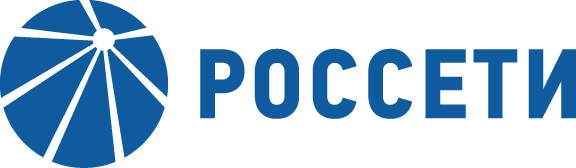 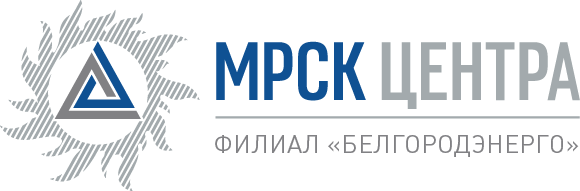 Уведомление №1об изменении условий извещения   Запроса котировок в электронной форме, участниками которого могут быть только субъекты малого и среднего предпринимательства на право заключения Договора на оказание услуг по сервисному обслуживанию и ремонту систем кондиционирования и вентиляции для нужд ПАО МРСК Центра (филиал «Белгородэнерго»),  (опубликовано на официальном сайте Российской Федерации для размещения информации о размещении заказов www.zakupki.gov.ru, на единой торговой площадке ПАО «Россети» rosseti.roseltorg.ru № 31907893545   от  21.05.2019 г., а так же на официальном сайте ПАО «МРСК Центра» www.mrsk-1.ru в разделе «Закупки»Организатор запроса предложений ПАО «МРСК Центра», расположенный по адресу: РФ, 308000, г. Белгород,  ул.Преображенская, д. 42, к.715, (контактное лицо: Михайличенко Татьяна Викторовна, контактный телефон (4722) 30-45-69), настоящим вносит изменения в извещение Запроса котировок в электронной форме, участниками которого могут быть только субъекты малого и среднего предпринимательства на право заключения Договора на оказание услуг по сервисному обслуживанию и ремонту систем кондиционирования и вентиляции для нужд ПАО МРСК Центра (филиал «Белгородэнерго».Внести изменения   в порядок проведения процедуры и изложить в следующей редакции: П.1.8.3. Дата и время окончания приема Заявок: 12 часов 00 минут 6 июня 2019 года, при этом предложенная Участником в Заявке (Форма 1) цена должна соответствовать цене, указанной Участником на «котировочной доске» ЭТПП.1.8.4.     Рассмотрение заявок: Дата начала проведения этапа: с момента окончания срока подачи Заявок: Дата проведения этапа: 13 июня 2019 года.П.1.8.5.  Подведения итогов закупки: 14.06.2018г.П.1.10. Дата и время окончания срока предоставления участникам закупки разъяснений положений извещения о закупке: 03.06.2019 года 12:00 (время московское).Примечание:По отношению к исходной редакции извещения и закупочной документации Запроса котировок в электронной форме, участниками которого могут быть только субъекты малого и среднего предпринимательства на право заключения Договора на оказание услуг по сервисному обслуживанию и ремонту систем кондиционирования и вентиляции для нужд ПАО МРСК Центра (филиал «Белгородэнерго», внесены следующие изменения:- Изменен крайний срок приема предложений;-Изменен срок рассмотрения заявок- Изменен крайний срок предоставления ответов на запросы  разъяснений;-Изменен крайний срок подведения итогов.6.	В части не затронутой настоящим уведомлением, Поставщики руководствуются извещением и закупочной документацией Запроса котировок в электронной форме, участниками которого могут быть только субъекты малого и среднего предпринимательства на право заключения Договора на оказание услуг по сервисному обслуживанию и ремонту систем кондиционирования и вентиляции для нужд ПАО МРСК Центра (филиал «Белгородэнерго», (опубликовано на официальном сайте Российской Федерации для размещения информации о размещении заказов www.zakupki.gov.ru, на единой торговой площадке ПАО «Россети» rosseti.roseltorg.ru. 31907893545   от  21.05.2019 г., а так же на официальном сайте ПАО «МРСК Центра» www.mrsk-1.ru в разделе «Закупки»).Председатель закупочной комиссии – Заместитель директора-Директор  филиалаПАО «МРСК Центра»-«Белгородэнерго»	         С.Н.Демидов